The University of Texas at Austin Green Fee Program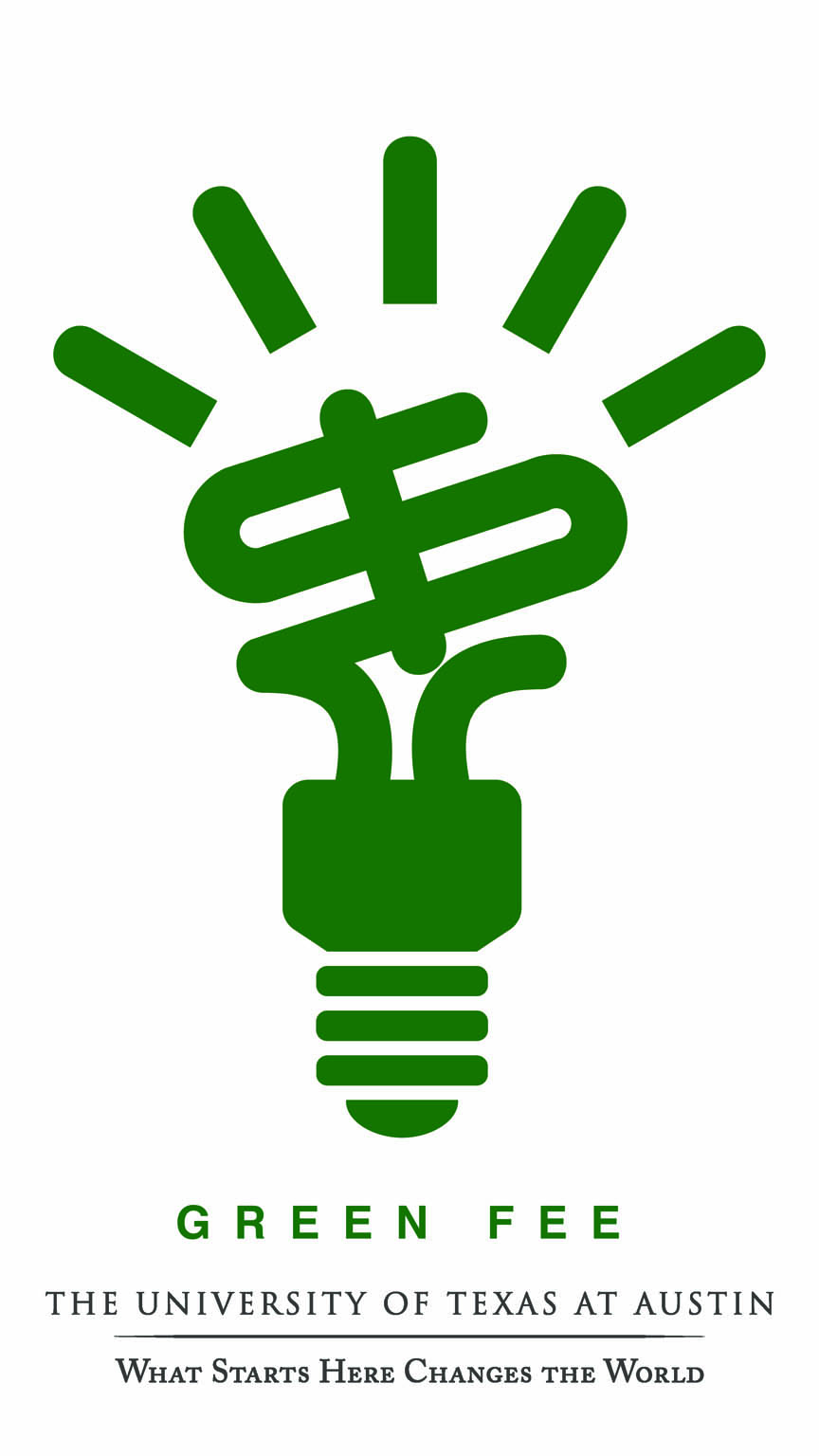 At Large Committee Member ApplicationThe application is open to all UT Austin students. Applications will be accepted through November 30, 2016. Applications will be reviewed by the Green Fee Committee and kept confidential. Submit your application to greenfee@austin.utexas.edu. Submission of this application confirms your intent to work closely with the Green Fee Program Coordinator and other Committee members to schedule and attend all meetings. General InformationName: 						Telephone: EID:						Email Address: Major: 						Year:  				GPA:Open term is December 1, 2016 – August 1, 2017. Members may serve a second term. Applicant is responsible for ensuring that one on-campus reference is sent to greenfee@austin.utexas.edu by November 30, 2016. Email references are acceptable.Type into the document below to record your answers to each question; limit each response to 300 words or less. I am: __Self-nominated   _____Nominated by a Student Organization (name) __________________________________Why are you interested in being on the Green Fee Committee?What are some of your existing extra-curricular activities (including employment) and the time required per week?How do you typically organize your time commitments? How do you ensure that everything gets done in an average week? As a GFC member, you will be responsible for making decisions that represent the entire student body as well as the University. On what basis will you make your decisions?